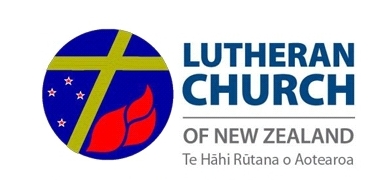 Rules of the Hamuera and Lydia Te Punga Memorial FundThe name of the fund is the Hamuera and Lydia Te Punga Memorial Fund.The initial capital of the fund consists of money bequeathed to the Lutheran Church of New Zealand by Ngaere Geddes (Nanie Te Punga) in memory of her parents, Reverend Hamuera Hautu Irirangi Te Punga and Mrs Lydia Te Punga. The Council of Synod of the LCNZ resolved (2021) that this fund be entrusted to the Gateway Gift Trust to be managed by the trustees of the GGTB.The objects of this fund have been chosen to reflect the ministry of Reverend Hamuera and Mrs Lydia Te Punga. Applications to this fund will need to meet at least one of the following three objects. All objects are consistent with the objects of the LCNZ. The objects of the Te Punga Memorial Fund are:To support the training in New Zealand of members of the LCNZ to serve in any form of ministry supported by the LCNZ. Support may be in the form of educational costs and/or a living allowance;To support the training and education of members, ministers, and prospective ministers for service in the Lutheran Church in the specific context of te ao Māori in Aotearoa New Zealand;To support the theological education of members of the LCNZ seeking theological education that is delivered outside New Zealand.The Synod of the LCNZ, the Council of Synod of the LCNZ and any member congregation of the LCNZ may apply for a grant from the Te Punga Memorial Fund. Any member of the LCNZ may apply for a grant with the endorsement of their congregation and the bishop of the LCNZ. The application should describe the nature of the project, the scope of the project, the timeline of the project, and the desired outcomes of the project. Grant applications can be submitted at any time on the grant application form provided. Grant applications will be considered at the following regular meeting of the GGTB.The trustees of the GGTB shall consider all applications and shall assess the merits of all applications and the relative merits of multiple applications. At their discretion the trustees shall provide the grant in full or in part, or defer or decline the application.The bequest was made with the instruction that the fund be established in perpetuity. The fund will consist of an amount that is preserved and an amount that is available for distribution. The amount to be preserved shall originally be set at $200,000 and this amount shall be reviewed by the trustees from time to time.Addendum:From the bequest of Ngaere Geddes (died 29 February 2020):I GIVE to THE LUTHERAN CHURCH OF NEW ZEALAND the sum of 6.62252% of the balance of my estate aforesaid but in any event not to exceed the sum of TWO HUNDRED AND FIFTY THOUSAND DOLLARS ($250,000.00AUD) AND REQUEST that the gift be used for the purpose of establishing a fund in perpetuity in the memory of the late Reverend and Mrs H H Te Punga.Note:Further information on Reverend Hamuera Hautu Irirangi Te Punga and Mrs Lydia Te Punga is available in the attachments:H & L Te Punga life summary by Anne Somerville, 2022 [granddaughter of H & L Te Punga]FoLA Journal Article on Hamuera Te Punga by Alice Te Punga Somerville, 2013 [great-granddaughter of H & L Te Punga]“Lydia Te Punga” by Alice Te Punga, 2012.